Филиал Республиканского государственного предприятия на праве хозяйственного ведения «Казгидромет» Министерства экологии и природных ресурсов РК по г.Алматы и Алматинской области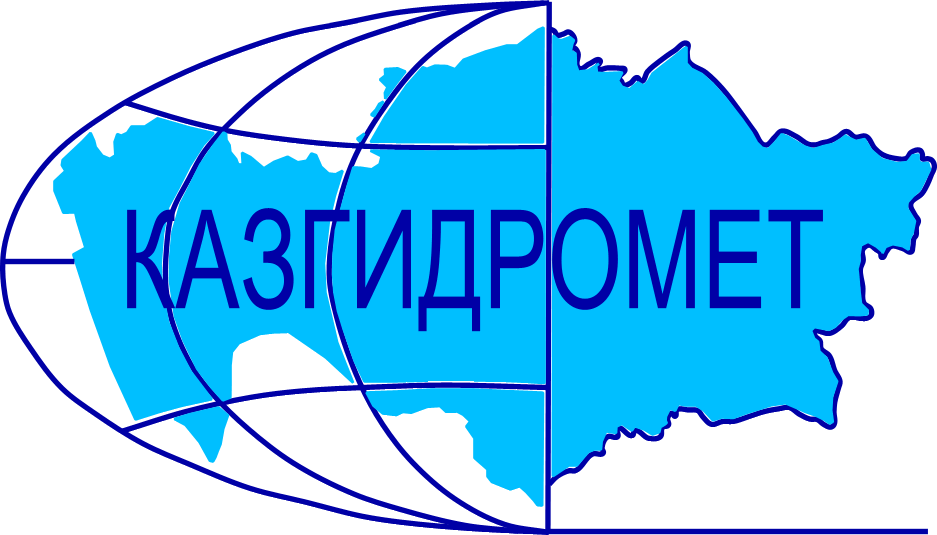 г.Алматы, проспект Абая, 32Ежедневный гидрологический бюллетень № 1Сведения о состоянии водных объектов г.Алматы и Алматинской области по данным гидрологического мониторинга на государственной сети наблюдений по состоянию на 8 час. 01 апреля 2024 годаСведения о водохранилищах Примечание: * - данные отсутствуютДиректор филиала             		                                                                           Т. КасымбекСоставил (а)/Исп.: И.АнцифероваТел.: 2067Қазақстан Республикасы Экология және табиғи ресурстар министрлігінің «Қазгидромет» шаруашылық жүргізу құқығындағы республикалық кәсіпорнының Алматы қаласы және Алматы облысы бойынша филиалыАлматы қаласы, Абай, 32 даңғылы№ 1 Күнделікті гидрологиялық бюллетень Мемлекеттік бақылау желісіндегі гидрологиялық мониторинг деректері бойынша Алматы қаласы және Алматы  облысы су нысандарының 2024 жылғы 01 сәуірдегі сағат 8-гі  жай-күйі туралы мәліметтер. Су қоймалары бойынша мәліметтер Ескерту: * - мәліметтер жоқФилиал директоры		                                                                               Т. ҚасымбекЖасады/Орын.: И.АнцифероваТел.: 2067Название гидрологического постаОпасный уровеньводы, смУровень воды, смИзменение уровня воды за сутки, ±смРасход воды, м³/секСостояние водного объектар.Иле-пристань Добын49030727428р.Иле-164 км выше Капшагайской ГЭС500368-18340р.Иле-уроч.Капшагай5013080175р.Иле-с.Ушжарма376820р.Иле-1 км ниже ответвления рук.Жидели3288521,83р.Иле-аул Жидели28689-21,83р.Иле-протока Суминка548286-11,42р.Иле-16 км ниже истока277512311р.Иле-протока Ир256163080,0р.Киши Алматы-МС Мынжылки300река пересохлар.Киши Алматы-альпбаза «Туюксу»62653900,29заберегир.Киши Алматы-ниже устья р.Сарысай29024800,31р.Киши Алматы-МП Медеу13692-1р.Киши Алматы–г.Алматы248183-20,97р.Батарейка-д/о «Просвещенец»985300,11р.Бутак-с.Бутак287249-20,23р.Улкен Алматы-1,1 км выше озера Улкен Алматы32929300,20р.Улкен Алматы-2 км выше устья р.Проходной40025750,96р.Кумбел-устье1198101,53заберегир.Проходная-устье310267-10,50р.Терисбутак-устье230205-10,48р.Каскелен-г.Каскелен337268-22,53р.Каскелен-устье2131501321,4р.Талгар-г.Талгар330159-1р.Есик-г.Есик294река пересохлар.Турген-с.Таутурген18073-10,53р.Узын Каргалы-п.Фабричный16091-42,60р.Курты-Ленинский мост461256-34,18р.Шилик-выше вдхр.Бартогай42430609,73р.Шилик-с.Малыбай1864001,29р.Темирлик-с.Темирлик27117801,46р.Шарын-уроч.Сарытогай250104428,5р.Текес-с.Текес200133-410,0р.Каркара-у выхода из гор25610117,96заберегир.Баянкол-с.Баянкол*180р.Нарынкол-с.Нарынкол2501660заберегивдхр.Капшагай-г.Капшагай115011295вдхр.Капшагай-МС Карашокы115011262оз.Улкен Алматы-на северном берегу1062411-6ледоставНазваниеНПУНПУФактические данныеФактические данныеФактические данныеФактические данныеНазваниеУровеньводы, м БСОбъем, млн. м3Уровеньводы, м БСОбъем, млн. м3Приток, м3/сСброс,м3/сКапшагайское   вдхр.485,0028140478,6918030340175Гидрологиялық бекеттердің атауыСудың шектік деңгейі, смСу дең-гейі,смСу деңгейі-нің тәулік ішінде өзгеруі,± смСу шығыны,  м³/секМұз жағдайы және мұздың қалыңдығы, смІле өз.- Добын айлағы490 30727428Іле өз.- Қапшағай ГЭС 164 шқ  жоғары500368-18340Іле өз.- Қапшағай шатқалы5013080175Іле өз.- Үшжарма ауылы376820Іле өз.- Жиделі тармағынан 1 шқ төмен3288521,83Іле өз.- Жиделі ауылы28689-21,83Іле өз.- Суминка саласы548286-11,42Іле өз.- Жиделі тармағынан 16 шқ төмен277512311Іле өз.- Ир сағасының тармағы 256163080,0Кіші Алматы өз.- Мыңжылқы МС300өзеннің суы тартылып қалдыКіші Алматы өз.- «Тұйықсу» альпбазасы62653900,29жағалық мұздарКіші Алматы өз.- Сарысай өзенінің сағасынан төмен29024800,31Кіші Алматы өз.- Медеу МП13692-1Кіші Алматы өз.- Алматы қаласы248183-20,97Батарейка өз.- «Просвещенец» демалыс үйі985300,11Бұтақ өз.- Бұтақ ауылы287249-20,23Үлкен Алматы өз.-Үлкен Алматы көлінен 1,1 шқ жоғары32929300,20Үлкен Алматы өз.- Проходная өзені сағасынан 2 шқ жоғары40025750,96Күмбел өз.- сағасы1198101,53жағалық мұздарПроходная өз.- сағасы310267-10,50Терісбұтақ өз.- сағасы230205-10,48Қаскелен өз.- Қаскелен қаласы337268-22,53Қаскелен өз.- сағасы2131501321,4Талғар өз.- Талғар қаласы330159-1Есік өз.- Есік қаласы294өзеннің суы тартылып қалдыТүрген өз.- Таутүрген ауылы18073-10,53Ұзын Қарғалы өз.- Фабричный ауылы16091-42,60Күрті өз.- Ленин көпірі461256-34,18Шелек өз.- Бартоғай су қоймасынан жоғары42430609,73Шелек өз.- Малыбай ауылы1864001,29Темірлік өз.- Темірлік ауылы27117801,46Шарын өз.- Сарытоғай шатқалы250104428,5Текес өз.- Текес ауылы200133-410,0Қарқара өз.- таудан шығар жер25610117,96жағалық мұздарБаянкөл өз.- Баянкөл ауылы*180Нарынкөл өз.- Нарынкөл ауылы2501660жағалық мұздарҚапшағай су қоймасы-Қапшағай қаласы115011295Қапшағай су қоймасы-Қарашоқы МС115011262Үлкен Алматы көлі-сол жағалауы1062411-6мұзқұрсауАтауы Қалыпты тірек деңгейіҚалыпты тірек деңгейіНақты деректерНақты деректерНақты деректерНақты деректерАтауы Су деңгейі,м  БЖКөлем,км3Су деңгейі,м  БЖКөлем,км3Нақты ағын,м3/сТөгім,м3/с Қапшағай су қоймасы485,0028140478,6918030340175